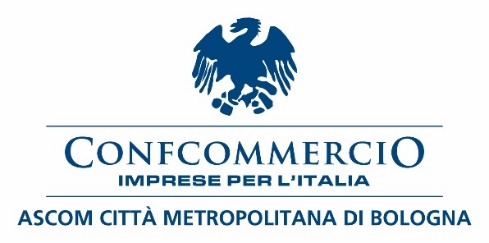 COMUNICATO STAMPANuove spaccate in centro storico, Confcommercio Ascom Bologna chiede di mantenere alto il dispositivo di controllo sul territorio e di attuare tutte le possibili forme di prevenzioneLe spaccate avvenute nella notte scorsa ai danni di due attività economiche del centro storico confermano che è indispensabile rafforzare al più presto le attività notturne di controllo e presidio del territorio anche con modalità nuove capaci di attuare tutte le forme possibili di prevenzione.Come più volte abbiamo sottolineato, gli operatori economici devono poter lavorare in tranquillità ed in sicurezza e le spaccate non fanno che aumentare la percezione di vivere e lavorare in un contesto di difficoltà.Se questi fatti delinquenziali sono legati, come è stato evidenziato da più parti, a fenomeni di marginalità presenti in città allora è necessario mettere in campo le risorse per mapparli ed intervenire rapidamente per riaffermare i principi di diritto e di convivenza. Giancarlo TonelliDirettore GeneraleConfcommercio Ascom Bologna